Class 5/6J HomeworkFriday 8th November 2019For homework this week, write a diary entry for a single day from the point of view of an object. This could be one of your favourite toys, an electronic device, or any item you would find around your home! Use the example of ‘a diary of a pencil’ below to help you. Think about the style of your writing and what the object may experience during a whole day. Have fun and be creative!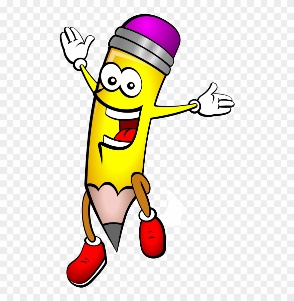 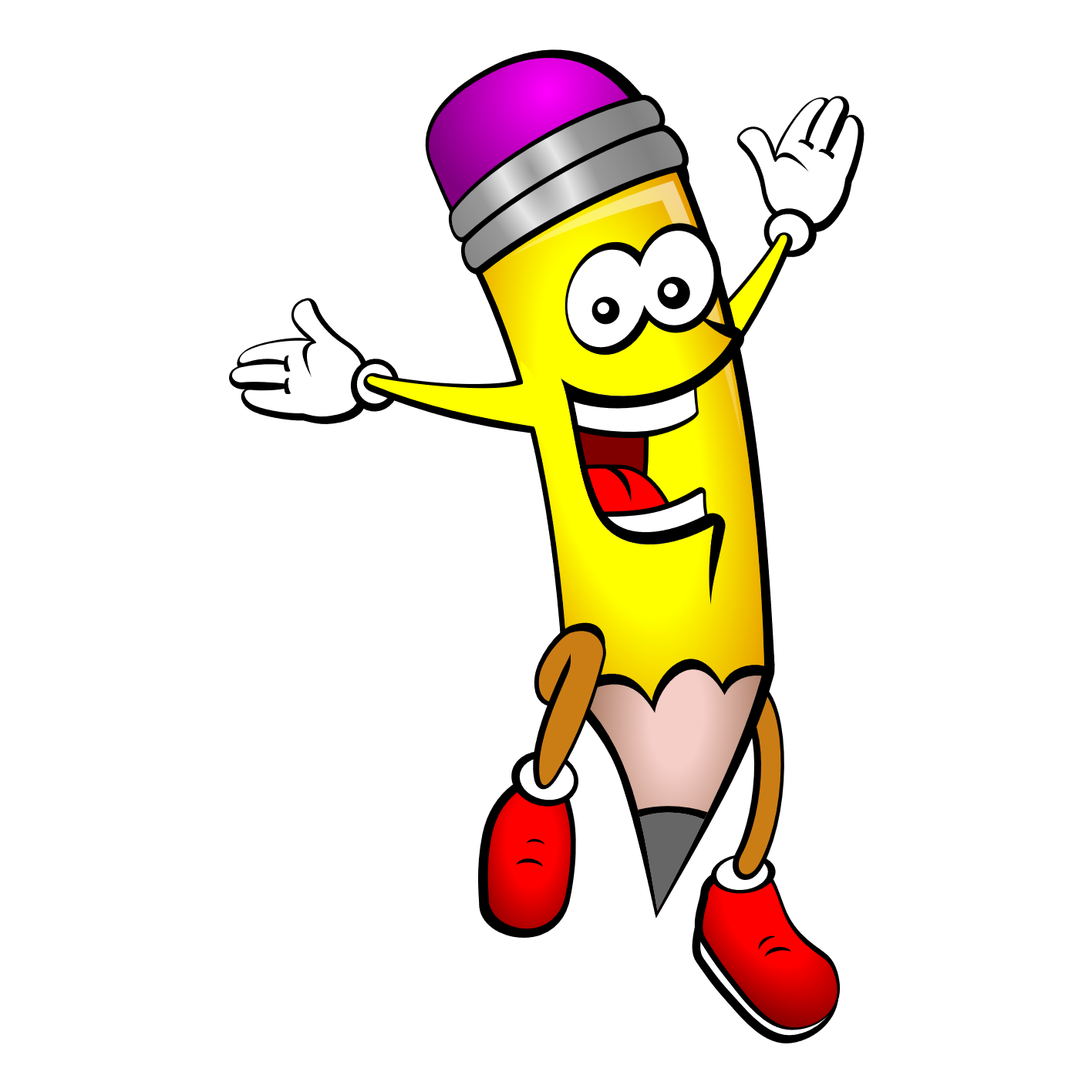  ‘A diary of a pencil’Thursday 22nd May 2014.What a day! The children have been using me all day! I feel exhausted and abused. Fancy having to put up with someone chewing your head!Actually, it wasn’t all that bad. When I saw what a little girl wrote with me, I felt so proud. It was in a lesson I think they call “Maths”. Pretty silly if you ask me (but no one bothered to ask my opinion).  I thought “maths” was sums, like adding up and taking away, but this lot were asked to do a “table”. Yeah, I sneaked a quick look at some of the drawings and they’d all got it right. Coming back to the little girl, she at least knew what numbers were and wrote a whole page of them – but why did she have to spoil it with writing “cm” after every one?It seemed like a year before the bell rang for break time. Not much of a break for me, as I was rudely thrown headfirst into prison with 24 other pencils. Bit of a squash, I must say. Nevertheless, it was a good catch up with the others, who had been just as puzzled as me by the “table” drawing business.After break finished, I got even more confused, as that tall man with the shirt and tie told the kids they were doing more tables. The class worked extremely hard– “10, 20, 30, 40, 50, 60, 70, 80, 90, 100”. No tables at all – they didn’t even sit down, but did a sort of dance.By lunchtime, I had been touched by lots of sweaty, dirty hands. It was almost a relief to be put back in prison to escape from what seemed an endless lesson called “Science”. In my opinion, that was worse than before lunch!I do hope I’m gonna have a better day tomorrow!